Муниципальное дошкольное образовательное учреждение «Детский сад № 155»ПРИНЯТО                                                                                             Утверждаю:Решением педагогического совета             Заведующий МДОУ «Детский сад №155»Протокол № 4 от 31.05.2021года                               ______________ Е. В. Карпычева                                                                             Приказ №01-07/66п.19 от 31.05.2021 г.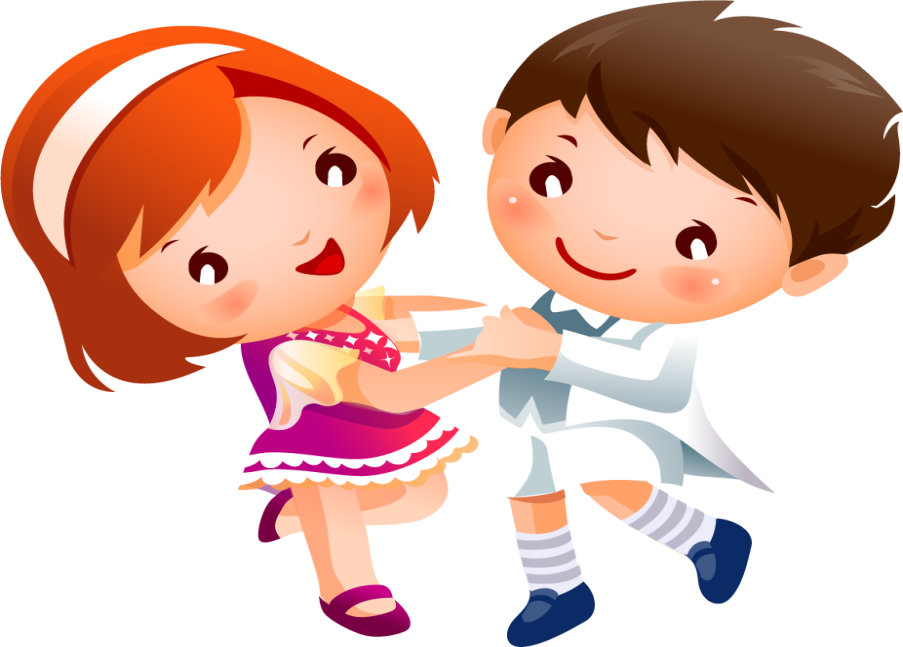 Дополнительная общеобразовательная общеразвивающая программа«Серпантин»Возраст обучающихся: 2 – 3 летсрок реализации программы 1 год направленность - художественнаяАвтор-составитель:Богданова М. В.,педагог дополнительного образованиягород  Ярославль2021 годОГЛАВЛЕНИЕ1. Паспорт программы…………………………………………………………...3                                                                                                                  2. Пояснительная записка………………………………………………………...52.1 Актуальность программы ……………………………………………………62.2  Цели и задачи образовательной программы   ……………………………...62.3 Условия реализации образовательной программы…………………………73.  Учебный план работы хореографической группы детей 2 - 3 лет………….83.1 Тематический план работы хореографической группы детей 2 -3 лет……84. Содержание образовательной программы…………………………………..115. Ожидаемые результаты освоения образовательной программы…………..146. Мониторинг освоения образовательной программы……………………….157. Список литературы и электронных образовательных ресурсов…………...168. ПРИЛОЖЕНИЕ №1    Таблица для мониторинга освоения образовательной программыПаспорт программыПояснительная записка                                                                        «Важно сохранить и раскрыть в каждом ребенке то лучшее, что есть в нем от природы.Главное  - не пропустить самый ранний период –   момент становления личности».Одним из направлений эстетического воспитания детей является –хореография. Хореография имеет огромное значение для эстетическогои физического развития детей.Каждый ребенок - маленький цветок, который имеет свои таланты,навыки, способности. Именно танцевальное искусство помогаетраскрыться ребенку, проявить его характер, темперамент, творческоемышление. На занятиях по хореографии происходит непосредственное ивсестороннее обучение ребенка на основе гармоничного сочетаниятанцевального, физического и интеллектуального развития. Детиполучают возможность самовыражения через танец, через изображениеразличных животных, растений, сказочных персонажей….Именно детские танцы открывают малышам путь в волшебную страну,где каждый понимает друг друга. Ритмичные движения под музыку повышают интерес ребенка кискусству, развивают полезные качества, и соответственно,совершенствуют физическое состояние малыша.Одной из форм игровых танцев являются ролевые игры. Их особенностизависят не только от фантазии малышей, но и самых детишек.Примечательно, что в такой способ ребята не только смогутсамовыражаться в танце, но и наполнять свой духовный мир новымиценностями и эмоциями. К тому же в процессе танцевальной игрыребенок не заметит, как в таком формате он не только обучится новымидвижениями, но и почувствует себя частью коллектива и творческойединицей.Мы умиляемся, когда малыш начинает пританцовывать, как только слышит яркую и динамичную музыку. А между тем, детскими психологами установлено, что ранняя двигательная активность имеет непосредственное влияние на интеллектуальное  созревание ребенка в процессе его развития. Через телесное восприятие происходит обучение и развитие мозга…Мозг ребенка до 3-х лет очень восприимчив к информации и можетусваивать ее в достаточно большом объеме. Именно в этом возрастеформируется основа будущего интеллекта, а основной деятельностьюна данном этапе развития является игра.Дети 2 лет чрезвычайно эмоциональны. Движения под музыку,доставляют им большую радость. Их движения еще недостаточноточны и координированы, слабо развито чувство равновесия, поэтому иразнообразие двигательных упражнений невелики, и все они носятигровой характер. Поэтому главной задачей педагога, работающего сдетками 2-3 лет проводить занятия как можно интереснее, чтобыпробудить интерес детей к танцевальному искусству.Материал должен быть выстроен по степени усложнения ипостепенного перехода от игры к танцу. Деткам 2-3-лет нужно гораздобольше давать танцевальных игр, с минимальным содержаниемхореографии – хлопки, притопы, повороты. В этом возрасте не стоитзадачи научить ребенка танцевать. Важно научить в первую очередь,чтобы дети повторяли за педагогом, ориентировались в пространстве,взаимодействовали с другими детьми. Также с раннего возраста длятанцора важно развитие музыкального слуха и чувства ритма. По меревзросления, детям даются более сложные элементы как игровые(добавление импровизации), так и танцевальные (движения накоординацию).2.1 Актуальность программыВедущей идеей программы является то, что основной  подачей обучающего материала является игра. Актуальность программы состоит в том, что ни одна из действующих программ не имеет хореографического направления для детей раннего возраста, а использование креативных методик (игротанцы, партерная гимнастика) и инновационных направлений (пальчиковая гимнастика, самомассаж) делает ее интересной и современной.Педагог, работающий с малышами данного возраста, должен проявлятьсебя не только как хореограф, а скорее всего как сказочник.Все танцевальные движения, этюды, игры, которые разучиваются с малышами,  предложены в игровой форме сиспользованием известных образов (паровозик, самолеты, куколки, зайчики, мишки и так далее…) и с сюжетом для лучшего пониманияребенком. Каждое слово вмузыке должно улавливаться и интерпретироваться в движение: чторебенок слышит - то он и передает своим телом.Цели и задачи образовательной программыЦель программы:содействовать развитию эмоциональности  у детей раннего возраста через танцевально-игровую деятельность.Задачи:1.Помогать ребенку выполнять элементарные танцевальные движения через танцевально-игровую деятельность:- Различные виды хлопков в ладоши и по коленям;- Полуприседания с поворотом вправо и влево;- Покачивания с ножки на ножку;- Прыжки на двух ногах;- Притопы одной ногой и попеременно;- Кружения по одному и в парах;- Упражнения с атрибутами;- Развивать навык согласовывать движения с текстом и музыкой;- Развивать двигательные качества и умения: двигаться в соответствиис ярко выраженным характером музыки – весело, грустно, энергично;- Развивать умение ориентироваться в пространстве: уметь двигатьсястайкой за взрослыми, образовывать круг, немного продвигаться покругу, сужать и расширять круг, становиться парами по кругу.2.Приобщать к восприятию музыкально - ритмической  культуры:- Настраивать на эмоциональное восприятие музыки;- Способствовать проявлению эмоциональной отзывчивости на характер танца;- Дать представление о возможности мимики и жестов для передачиразличных эмоциональных состояний.3.Побуждать к творческим проявлениям:- Настраивать на эмоциональное восприятие музыки;- Учить эмоциональному исполнению игр;- Вовлекать малышей в сюжетные музыкальные игры;-Побуждать интерес к творчеству;- Учить мимикой и жестом выражать различные эмоциональные состояния.4.Развивать психомоторные способности:- Развивать мелкую моторику;- Развивать мышечную силу, гибкость, выносливость;- Развивать координационные способности.Итог работы. Освоенный материал может быть использован в развлечениях и на праздничных утренниках, главная цель которых – эмоциональное развитие детей, воспитание у них навыков общения со взрослыми и сверстниками, обогащение их разнообразными радостными впечатлениями. Так же в конце учебного года проводится отчетное занятие, на которое приглашаются родители (законные представители).Условия  реализации образовательной программыДанная  программа  рассчитана  на  1  год. Занятия по хореографии  проводятся с группой детей раннего возраста от 2 до 3 лет. Занятия проводятся 1 раз в неделю. Структура всех занятий имеет единую форму.Продолжительность занятия составляет 30 минут.Занятия проводятся с сентября по май включительно.Число занимающихся детей в каждой группе исходит из социального заказа родителей (законных представителей).Принимаются все желающие дети с2-летнего возраста (без ограничений и независимо от наличия у них природных и специальных физических данных).Техническое оснащение занятий   Для качественной реализации данной необходимо:1. Помещение для занятий должно быть достаточно просторным.2. Качественное освещение в дневное и вечернее время.    3. Покрытие пола ровное, не скользкое.   4. Для  упражнений на полу необходимо иметь индивидуальный коврик.5.Температура в помещении должна быть не выше  +20 градусов, помещение должно хорошо проветриваться.6. Оборудование: - музыкальный центр;- мультимедиа аппаратура;- качественные фонограммы7. Реквизит и атрибуты для занятий и выступлений;Учебный план работы хореографической группы детей 2 - 3лет3.1. Тематический план работы                 хореографической группы  детей 2 - 3 летСентябрь4. Содержание образовательной программыЗанятия по хореографии имеют свою структуру. Каждое занятие состоит из трѐх частей: вводной, основной и заключительной. Каждое занятие – это единое целое, где все элементы тесно взаимосвязаны друг с другом. 1. Вводная часть занятия занимает 5-10% от общего времени. Задачи этой части сводятся к тому, чтобы подготовить организм ребѐнка к работе, создать психологический и эмоциональный настрой. В нее входят: разминка.2. Основная часть занимает 85% от общего времени. В этой части решаются основные задачи занятия, идѐт основная работа над развитием двигательных способностей. В нее входят: движения из танцевальной азбуки, упражнения партерной гимнастики, творческая деятельность (танцевальный репертуар). 3. Заключительная часть занятия длится около 5 % общего времени. Здесь используются упражнения на восстановление дыхания и расслабления мышц. В конце занятия подводится итог, и дети возвращаются в группу. Данная программа дополнительной образовательной деятельности по хореографии включает в себя следующие разделы: 1. Упражнения для разминки. 2. Азбука движений.3. Пляски, танцы, в т.ч. с предметами. 4. Растяжка (партерная гимнастика)5. Пальчиковые игры6. Танцевальные игры (творческая деятельность). Содержание работы по разделам. РАЗДЕЛ «Упражнения для разминки». Данный раздел программы проводится на каждом занятии. Здесь происходит проработка и постепенное включение всех основных групп суставов и мышц (головы, шеи, плеч, корпуса, рук, колена, стопы) в работу. РАЗДЕЛ «Азбука движений». Этот раздел включает в себя освоение основных базовых элементов и движений танцев. Основные проученные элементы и движения затем складываются в отдельные танцевальные комбинации, которые по мере усвоения детьми усложняются.РАЗДЕЛ «Пляски, танцы». Направлен на формирование у воспитанников танцевальных движений, что способствует повышению общей культуры ребенка. Танцы имеют большое воспитательное значение и доставляют эстетическую радость детям. РАЗДЕЛ «Растяжка» (партерная гимнастика). Партерная гимнастика или партерный экзерсис. Экзерсис в хореографии является фундаментом танца. Партерная гимнастика включает в себя упражнения на полу, которые позволяют с наименьшими затратами энергии достичь сразу трех целей: повысить гибкость суставов, улучшить эластичность мышц и связок, нарастить силу мышц. Эти упражнения также способствуют исправлению некоторых недостатков в корпусе, ногах и помогают вырабатывать выворотность ног, развить гибкость, эластичность стоп. Все движения партерного экзерсиса носят образные названия – «лягушка», «лодочка», «корзинка», «берѐзка», «книжечка», «мостик» и т.д. РАЗДЕЛ « Пальчиковые игры».Включает в себя упражнения, превращающие учебный процесс в увлекательную игру, которая не только обогащает внутренний мир ребенка, но и  оказывает положительное воздействие на улучшение памяти, мышления и развивает фантазию малыша. Этот раздел служит основой для развития ручной умелости, мелкой моторики и  координации движений рук.РАЗДЕЛ «Танцевальные игры» (творческая деятельность). Главным его направлением является наличие  упражнений, применяемых практически на всех занятиях и являщихся ведущим видом деятельности детей раннего возраста. Здесь используются приемы имитации, подражания, образные сравнения, ролевые ситуации, соревнования – все то, что требуется для достижения поставленной цели при проведении занятий	 по танцевально-игровой деятельности.Требования и методические рекомендации к организации танцевальных занятийДетям рекомендуется посещать занятия в единой танцевальной форме.Форма для занятийКонтрольнадреализациейпрограммыКоординация и контроль выполнения «Дополнительной образовательной программы хореографической студии «Серпантин» для детей 2 – 3 лет» в МДОУ «Детский сад №155» возлагается на педагогический совет. Педагогический совет: анализирует ход реализации программы и вносит предложения по её коррекции;  координирует взаимодействие всех участников образовательного процесса; ежегодно информирует педагогический коллектив и родителей (законных представителей) о ходе выполнения программы.5.Ожидаемые результаты освоения образовательной программыПланируемые результаты освоения Программы представлены в виде целевых ориентиров и показателей эффективности освоения дополнительной образовательной программы по хореографии. В результате освоения данной дополнительной образовательной программы по хореографии воспитанники к концу года должны уметь: - маршировать и бегать, ориентируясь в пространстве;- выполнять плавные и резкие движения руками;- выполнять приседания и полуприсяды (и  с разворотом);- выполнять хлопки;- притопывать то одной, то другой ногой;- прыгать на месте;- кружиться по одному и в паре;- ходить на полупальцах и на пятках;- выставлять ногу на носок и на пятку;- ходить стайкой по кругу, сужать и расширять его;-  эмоционально - образно исполнять танцевально-игровые упражнения    (кружатся листочки, падают снежинки и т.д.); -  подражать  характерным движениям животных;-  передавать эмоциональное состояние игровых персонажей (грустный мишка, веселый зайка);- эмоционально реагировать на различные игровые ситуации.  6. Мониторинг  освоения образовательной программыМониторинг проводится 2 раза в год (начальный - в сентябре, итоговый - в мае). Цель: выявление уровня хореографического развития детей (начального уровня и динамики развития), эффективности педагогического воздействия. Метод диагностики: наблюдение за детьми в процессе выполнения специально подобранных заданий (на основе репертуара). Обследование детей прослеживается на занятиях по хореографии. Во время занятий наблюдается  выполнение танцевальных элементов, музыкально-ритмических  упражнений, манера и характер исполненияи определяется уровень способности каждого ребенка. Рекомендуемая методика предполагает общую систему оценки хореографических способностей по 3-балльной шкале:Высокий уровень (3балла)Средний уровень (2балла)Низкий уровень (1балл).Высоким результатом хореографических способностей детей можно считать средний балл от 2,3 до 3.Средний уровень от 1,5 до 2,2 балла.Низкий уровень 1,4 балла и ниже.Мониторинг распределяется по оценочной таблице. Результаты (высокий, средний, низкий) оцениваются по параметрам: 1. Музыкальность 2. Эмоциональность 3. Творческие проявления 4. Координация движений 5. Ориентировка в пространстве.1. Музыкальность — способность воспринимать и передавать в движении образ и основные средства выразительности, изменять движения в соответствии с фразами, темпом и ритмом. Оценивается соответствие исполнения движений музыке.Высокий уровень (3балла)— умение передавать характер мелодии, самостоятельно начинать и  заканчивать движение вместе с музыкой, менять движения на каждую часть музыки; Средний уровень (2балла) — в движениях выражается общий характер музыки, темп; начало и конец музыкального произведения совпадают не всегда; Низкий уровень (1балл) — движения не отражают характер музыки и не совпадают с темпом, ритмом, а также с началом и концом произведения.2. Эмоциональность — выразительность мимики и пантомимы. Умение передавать в мимике, позе, жестах разнообразную гамму чувств и образов. Высокий уровень (3балла) — выразительная, яркая, точная передача заданного образа или танцевального элемента не вызывает у ребенка затруднений.Средний уровень (2балла) — передача заданного образа получается неполной, либо носит случайный характер.Низкий уровень (1балл) – образ бледный, движения невыразительные.3. Творческие проявления — умение импровизировать под знакомую музыку на основе освоенных на занятиях движений. Оценка конкретизируется в зависимости от возраста и обученности ребенка. Творческая одаренность проявляется в нестандартности пластических средств и увлеченности ребенка самим процессом движения под музыку. (От 1 до 3 баллов).4. Координация движений — точность, ловкость движений, координация рук и ног при ходьбе, в  общеразвивающих и танцевальных упражнениях. (От 1 до 3 баллов).5. Ориентировка в пространстве – оценивается на основе наблюдений за исполнением различных перестроений в соответствии с возрастными возможностями, умением выполнять движение в нужном направлении, произвольностью выполнения движений правой или левой рукой (ногой). (От 1 до 3 баллов).В результате наблюдений и диагностики педагог может подсчитать средний суммарный балл для общего сравнения динамики в развитии ребенка на протяжении определенного периода времени, выстроить диаграмму или график показателей развития. При проведении анализа педагог руководствуется тем, что в педагогической диагностике важна ВЫРАЖЕННОСТЬ ДИНАМИКИ РАЗВИТИЯ, а не количество баллов. Результаты заносятся в карты наблюдений детского развития, позволяющие фиксировать индивидуальную динамику и перспективы развития каждого ребенка.7. Список литературы и электронных образовательных ресурсов1.Барышникова Т. Азбука хореографии. – М.: Рольф, 1999. 2.Каплунова И., Новоскольцева И., Алексеева И.. Ладушки. Топ-топ каблучок. Танцы в детском саду.- С.-Петербург.: «Композитор», 2000. 3.Колодницкий Г.А. - Музыкальные игры, ритмические упражнения и танцы для детей. «Музыкально-двигательные упражнения в детском саду» книга для воспитателя и музыкального руководителя детского сада Раевская Е.П. 3 издание, дораб. – М.: «Просвещение», 1991г. 4.Основная программа Программа «От рождения до школы» под редакцией Н.Е. Вераксы, Т.С Комаровой, М.А.Васильевой. 2014г. 5.Пуртова Т. В., Беликова А. Н., Кветная О. А.: Учите детей танцевать.// Владос, 2004. 6.«Танцевальная ритмика для детей № 1» Суворова Т.И. Учебное пособие – СПб.: «Музыкальная палитра», 2003г. 7.Фирилева Ж.Е., Сайкина Е.Г. «СА - ФИ ДАНСЕ». Танцевально - игровая гимнастика для детей. - СПб.: «Детство - пресс»., 2001 г. Список электронных образовательных ресурсов:http://dance-school.com.http://dancerussia.ru/https://horeografiya.comhttps://tanci-palitra.com.https://perluna-detyam.com.Наименование программы«Дополнительная образовательная программа хореографической студии «Серпантин» для детей 2 – 3 лет»Основание для разработки программы•   Конвенция о правах ребенка;• Федеральный закон от 29.12.2012г. №273-ФЗ «Об                образовании в Российской Федерации»;•  Федеральный государственный образовательный стандарт дошкольного образования (Приказ № 1155 от 17.10.2013 г.);•  ПриказМинобрнауки  РФ от 29 августа 2013 г. N 1008  «Об утверждении порядка организации и осуществления образовательной деятельности по дополнительным общеобразовательным программам»;• Постановление  от 04.07.2014г. № 41 «Об утверждении СанПиН 2.4.4.3172-14 «Санитарно-эпидемиологические требования к устройству, содержанию и организации режима работы образовательных организаций дополнительного образования детей»;•   Устав МДОУ «Детский сад №155» г. Ярославль;• Основная общеобразовательная программа МДОУ «Детский сад №155» г. Ярославль Организация-исполнительМуниципальное дошкольное образовательное учреждение «Детский сад №155» г. Ярославль Адрес организации исполнителяЯрославская область, г. Ярославль, пр. Доброхотова, дом 7Контактный телефон / Факс(4852) 24-66-97Автор программыБогданова Мария ВладимировнаТерритория реализации программыг. ЯрославльЦель программыСодействовать развитию эмоциональности  у детей раннего возраста через танцевально-игровую деятельность.Задачи программы♦ Помогать выполнять элементарные танцевальные движения через танцевально-игровую деятельность;♦  Приобщать к восприятию музыкально - ритмической             культуры;♦Побуждать к творческим проявлениям;♦Развивать психомоторные способности;Ожидаемые конечные результаты реализации программыВ результате реализации данной образовательной программы: у ребенка появляется достаточный запас эмоциональных впечатлений, формируется элементарное эстетическое восприятие и эмоциональная отзывчивость к происходящему (будь то игра, танец и т.д.);повышается  танцевальная активность:  ребенок  исполняет  несложные пляски (в том числе и с атрибутами), танцует в кругу, в паре, в хороводе, легко вовлекается в  музыкально- подвижные игры;ребенок выполняет действия под музыку, передает характерные  движения игровых персонажей (лиса, заяц и т.д.);появляются  первые  творческие проявления ребенка  в движении.Сроки реализации программы1 годВид программыАвторскаяУровень реализации программыДошкольное образование№ п/пНаименование  темыКоличество часов1Разминки 62Азбука движения (музыкально – ритмические упражнения, танцевальные элементы)63Пляски, общие танцыв т.ч. с предметами64Растяжка (креативная партерная гимнастика)65Пальчиковые игры, самомассаж66Танец - игра6ИтогоИтого36РазминкаАзбука движенияПляскаРастяжкаПальчиковые игрыТанец – игра«В гости к зайчику»«Марш»«Пружинки»«Передай игрушку»«Веселые зайчики»«Побегали - потопали»«Пляшем с игрушкой»«Повторяй за мной».«Пляска с платочком».«Жучок и бабочка»«Птички»«Солнышко»«В лес за грибами».«Веселые ручки».ОктябрьОктябрьОктябрьОктябрьОктябрьОктябрьРазминкаАзбука движенияПляскаРастяжкаПальчиковые игрыТанец – игра«Зверушки на опушке»«Хлопки в ладоши»«Качание рук»«Упражнение с листочками»«Притопы и топотушки»«Птички летают, птички спят»«Танец капелек»«Осенняя прогулка»«Курочка»«Пчелы»«Кот и птички»«На лесной полянке»НоябрьНоябрьНоябрьНоябрьНоябрьНоябрьРазминкаАзбука движенияПляскаРастяжкаПальчиковые игрыТанец – игра«Прогулка под дождиком»«Большие шаги и мелкий бег»«Бегаем, хлопаем, топаем»«Качание рук с лентами»«Бодрый шаг и легкий бег»«Подружились»«Маленький ежик».«Танец с платочком»«Морская прогулка»«Замок»«Бабочка»«Ежик»«Снежок»«Зайчики и волк»ДекабрьДекабрьДекабрьДекабрьДекабрьДекабрьРазминкаАзбука движенияПляскаРастяжкаПальчиковые игрыТанец – игра«Журавленок и жабки»«Ходьба с координацией рук и ног»«Ходьба на пятках и носках не сгибая колен»«Бег с хлопками»«Пружинки»«Веселые приседания»«Веселый хоровод». «Танец с погремушками»«Веселый цирк»«Зима»«Большая стирка»«Зайчики трусишки». «Снежинки и Дед Мороз»ЯнварьЯнварьЯнварьЯнварьЯнварьЯнварьРазминкаАзбука движенияПляскаРастяжкаПальчиковые игрыТанец – игра«Веселая зарядка»«Шагать, бегать, скакать»«Вперед и назад»«Спокойные шаги и быстрый бег с хлопками»«Мишки и мышки»«Хлоп-хлоп»«Кружение, хлопки, поклон»«Танец с игрушками»«Зайчик», «Зернышко», «Мишка»«Путешествие»«Мышки и кот»ФевральФевральФевральФевральФевральФевральРазминкаАзбука движенияПляскаРастяжкаПальчиковые игрыТанец – игра«В гости к бабушке»«Отойди и подойди»«Выставление ноги на пятку»«Три притопа»«Упражнение с флажками»«Веселые матрешки»«Танец пекарей»«Лесные встречи»«Мои пальчики»«Свинка Ненила»«Веселые прыжки». «Лесные гномики»МартМартМартМартМартМартРазминкаАзбука движенияПляскаРастяжкаПальчиковые игрыТанец – игра«Веселый колобок»«Побегали - потопали»«Покажи ладошки»«Носок и пятка»Хоровод «Березка»«Путешествие веселого колобка»«Волна»«Дружные пальчики»«Воробушки и автомобиль». «Котята и мышата»АпрельАпрельАпрельАпрельАпрельАпрельРазминкаАзбука движенияПляскаРастяжкаПальчиковые игрыТанец – игра«Веселые зверюшки»«Упражнение для рук»«Веселые зайчики»«Бегать и кружится»«Бодрый шаг и легкий бег»«Озорные мышки», «Парный танец с хлопками»«Сказочная страна»«Маленькая мышка»«Весенние листочки». «Капельки»МайМайМайМайМайМайРазминкаАзбука движенияПляскаРастяжкаПальчиковые игрыТанец – игра«Рано утром»«Упражнение с погремушками»«Упражнение с флажками»«Топающий шаг»«Танец с воздушными шарами»«На лесной полянке»«Пчелки»«Рыбки»«Давай дружить»Для девочек:-гимнастический купальник, - юбочка,-балетки иносочки,-волосы забраны в пучок.Для мальчиков:-футболка,-шорты или штаны черного цвета,-балетки и носочки.Участники программыУчастники программыСодержание деятельностиУровень контроляПериодичность контроляБазовый этапБазовый этапБазовый этапБазовый этапБазовый этапПедагогический  советПедагогический  советутверждение «Дополнительной образовательной программы хореографической студии «Серпантин» для детей 2 – 3 лет»на общем педсоветеначало учебного годаЗаведующий Карпычева Е. В.Заведующий Карпычева Е. В.согласование планов – графиков работы;утверждение документации;материально – техническое обеспечение программына совещании при заведующемначальный этап работыСтарший воспитатель Чистикова А. И.Старший воспитатель Чистикова А. И.работа с руководителем программы:определение цели и этапов программы;согласование и утверждение плана – графикапроведение инструктажа на совещании при заведующемначальный этап работыРуководитель хореографической студии Богданова М. В.Руководитель хореографической студии Богданова М. В.разработка документации:разработка цели, задач, критериев эффективности реализации программы;прогнозирование, планирование, создание условий для реализации программы;составление и согласование планов-графиков;выбор форм, методов, средств по реализации программы;подготовка документации, дидактического и диагностического материала к работе;прохождение инструктажа, методической учебы, тренинговна методических советахначальный этап работыОсновной этапОсновной этапОсновной этапОсновной этапЗаведующий Карпычева Е. В.Заведующий Карпычева Е. В.контроль за исполнением и коррекция в ходе реализации программы;обеспечение условий трудана совещании при заведующемежемесячноСтарший воспитатель Чистикова А. И.Старший воспитатель Чистикова А. И.проведение пед. советов с целью анализа реализации программы;контроль по реализации программына совещании при заведующем;на педсоветахв течение всего периода реализации программыРуководитель хореографической студии Богданова М.В.Руководитель хореографической студии Богданова М.В.реализация планов программы;анализ работы, оценка эффективности использования форм и методов работы на основе промежуточного мониторинга;на совещании при заведующем;на методических заседанияхв течение всего периода реализации программыЗаместитель заведующего по АХЧ Бобылева Н. А. Заместитель заведующего по АХЧ Бобылева Н. А. организация работы тех. персонала по обеспечению санитарно-гигиенического режима и техники безопасностив течение всего периода реализации программыЗаключительный этапЗаключительный этапЗаключительный этапЗаключительный этапЗаключительный этапПедагогический  советПедагогический  советоценка результатов деятельности по итогам реализации Программыпрогнозирование перспектив развития «Дополнительной образовательной программы хореографической студии «Серпантин» на итоговом педсоветепо итогам годаСтарший воспитатель Чистикова А. И.Старший воспитатель Чистикова А. И.анализ работы руководителя хореографической студии в рамках реализации Программына итоговом педсоветепо итогам годаРуководитель хореографической студии Богданова М.В.Руководитель хореографической студии Богданова М.В.обобщение опыта при реализации Программы;прогнозирование перспектив развития Программы;оформление документации по результатам работы;анализ работы в ходе реализации Программына итоговом педсоветепо итогам года